How to Create a Revision TimetableUse the blank timetable below. You will need to select school weeks or holiday weeks depending on when you are revision. Copy and paste the weekly table so you have one for each week you will be revising, including the week/s of your exams.Follow the steps below to build an effective revision timetableAdd the dates starting with the date you will begin revisionEnter all your exams​Enter all your lessons up to and including the exam period – you will be in lessons when not in an exam​Enter any drop in/revision sessions you plan to attend​Enter any other commitments such as sports training, family commitments and social commitments​Decide when you are going to revise each subject and add this ​Use your topic lists for each subject, to work out what topic you will focus on in each session​Check you have given yourself enough down time to relax and have a good night’s sleep. You should not be working all day every day.​ ​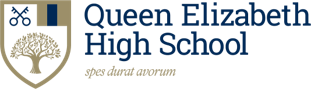 8 - 99 - 1010 -1111 -1212 - 11 - 22 - 33 - 44 - 55 - 66 - 77 - 88 - 9Saturday Sunday SCHOOL WEEKSCHOOL WEEK8:45 – 9:159:15 – 10:1510:15 – 11:1511:30 – 12:3012:30 – 1:201:20 – 2:202:20 – 3:203:30 – 4:305 - 66 - 77 - 88-9Monday Tuesday Wednesday Thursday Friday 8 - 99 - 1010 -1111 -1212 - 11 - 22 - 33 - 44 - 55 - 66 - 77 - 88 - 9Saturday SundayHOLIDAY WEEK8 - 99 - 1010 -1111 -1212 - 11 - 22 - 33 - 44 - 55 - 66 - 77 - 88 - 9Monday Tuesday Wednesday Thursday Friday 